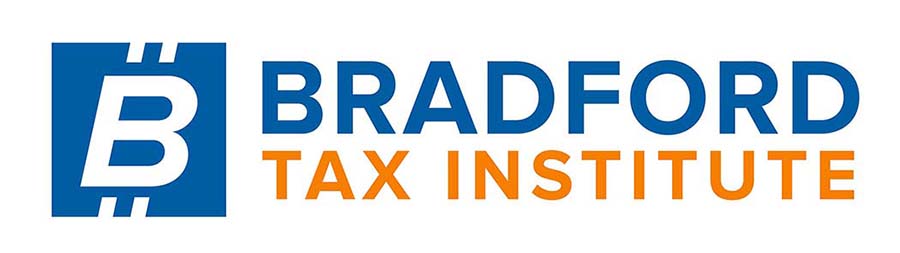     CLICK HERE to return to the home pageInternal Revenue Code Section 7701(a)(1)Definitions(a)  When used in this title, where not otherwise distinctly expressed or manifestly incompatible with the intent thereof-(1)  Person.The term "person" shall be construed to mean and include an individual, a trust, estate, partnership, association, company or corporation.. . . 